Конспект   индивидуальногологопедического  занятияТема: « Семь гномов. Звук [Р]»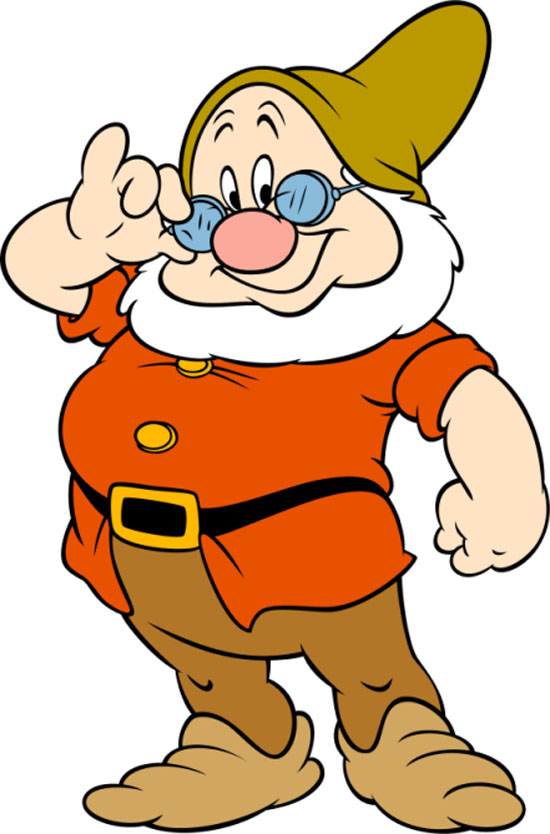 Автор: учитель – логопед Ветрова Ирина СергеевнаЦель:  автоматизировать у ребенка правильное произношение звука «Р».Задачи:Образовательные:1) Закреплять умение согласовывать им. числ. с им. сущ. в р.,ч.,п.2)Закреплять  употребление предлогов над, по.3)Закреплять умение правильно формулировать ответ на поставленный вопрос (работа над самостоятельностью речевого высказывания, полнотой ответа)4) Развивать ритм, чувство созвучия, рифму.5) Тренировать навык чтения.Коррекционно-развивающие:I. Формировать психические процессы.1) Тренировать виды памяти:*по содержанию психической активности, преобладающей в мнемической деятельности – зрительную, слуховую, словесно-логическую; *по степени волевой регуляции – долговременную; *по продолжительности сохранения материала в памяти – непроизвольную, произвольную.2) Развивать показатели памяти: быстроту запоминания; точность воспроизведения; прочность сохранения; готовность к воспроизведению.3) Развивать основные характеристики внимания: объем; концентрацию; устойчивость; распределение.4) Развивать основные виды восприятия: слуховое; зрительное; 5) Развивать мыслительные операции: обобщение.II.Формировать пространственные представления. Закреплять умение ориентироваться  в окружающем пространстве (умение определять пространственное расположение предметов  по отношению друг к другу)III.Формировать мелкую и общую моторику.Вырабатывать четкие координированные действия во взаимосвязи с речью.
IV.Формировать фонематические процессы 1)Развивать умение определять  заданный звук в слове.2)Развивать навык слогового анализа слова.VI.Формировать звукопроизносительный строй речи.Закреплять умения и навыки правильного произношения звука «Р» в словах и фразахВоспитательные: 1.Воспитывать навыки культуры поведения на занятии.2.Воспитывать любовь к красоте звучащей речи.Оборудование и раздаточный материал: Картинки с изображением семи гномов, картинки с изображением предметов, в названиях которых присутствует звук «Р», предметные картинки для игры «Рифма», кубик, картинки – «мыльные пузыри» для прочтения слов, картинка – подарок (буква Р)Ход занятия:Таня, отгадай загадку:Он носит вместо шапки
Весёлый колпачок.
И ростом он всего лишь - 
С ребячий башмачок.
С фонариком и с песней,
Идёт в лесу ночном...
Не ошибёшься, если
Ты скажешь:
 Это …… Давай  вспомним, сколько их было у Белоснежки, и назовем каждого из них.Первый гном Соня. Давай с ним поиграем и ошибки все исправим.Д/и «Исправь ошибку»Лобот- роботВадуга-радугаПомидой – помидор и т.д.Второго гнома зовут Весельчак. Будем с ним сейчас играть и учить его считать.Д/и «Кубик я кручу, верчу.           Цифру я узнать хочу»2 робота, 2 радуги, 2 помидора и т.д.Третий гном – Умник. Будем с ним играть и словечки составлять.Д/и «Слоговичок»Первый слог ро, второй-бот, получается робот.Первый слог ра, второй-ду, третий-га, получается радуга. Четвертого гнома зовут Скромник, будем с ним мы играть ручки и ножки тренировать.Физкультминутка « Дом и гном»Дом у гномика леснойИ стоит он под сосной.Утром выйдет гном из дома –Все вокруг ему знакомо.На сосне сидит сова,Под сосной растет трава.Слева — куст черники.Справа - земляники.Очень любит милый гномСвой лесной уютный дом.Пора узнать, как  зовут пятого гнома. А его зовут Чихун. Послушай одно из его любимых стихотворений:Мишка очень любит мед, На реке зимою лед.Лед прозрачный и холодный,Ищет мед медведь голодный.       Какие похожие слова можно услышать в этом стихотворении?      (мед – лед, холодный – голодный) Будем  с ним сейчас играть и     рифму подбирать.Д/и «Рифма»Диван-стаканМишка-книжка Сова – трава и т.д.Шестого гнома зовут Ворчун. Будем  с ним играть и картинку окружать.Д/и « Окружение»Справа от робота – ворона, слева от робота - корова, над роботом – воробей, под роботом – барабан.В картинках, которые над роботом назови первый звук,В картинках, которые под роботом назови последний  звук,В картинках, которые справа от робота назови третий звук,В картинках, которые слева от робота назови сколько слогов.Осталось вспомнить  последнего, седьмого гнома. Его зовут Простак. Он очень любит пускать мыльные пузыри.Д/и « Мыльные пузыри»Давай прочитаем, что написано на мыльных пузырях.Мы с тобой назвали всех 7 гномов. И на память о занятие они решили преподнести тебе  подарок. - Что это? (буква);- Какая буква? (буква Р);- Какими звуками она обозначается? (звуками Р и Рь);- Посмотри и назови, что нарисовано на самой букве?